UNIVERSITÀ DEGLI STUDI DI FERRARA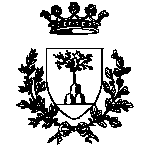 DIPARTIMENTO DI MORFOLOGIA, CHIRURGIA E MEDICINA SPERIMENTALEATTI DEL COMITATO DI INDIRIZZO DEL CORSO DI LAUREA IN FISIOTERAPIAVerbale n.1 - 2016______________________________________________________________________________Il giorno  di mercoledì 27 giugno 2016, alle ore 8.30 (otto e trenta),  presso l’Aula A del Complesso di S.Maria delle Grazie, si è adunato il Comitato di indirizzo del Corso di Laurea in Fisioterapia convocato con avviso inviato per posta elettronica il 13.10.2015.Presiede il prof. Silvano Capitani.Assume le funzioni di Segretario la dott. ssa Michela BozzolanSono presenti:Coordinatore Corso di Studi (Prof. Silvano Capitani)Direttori della Didattica- Dott.ssa Michela Bozzola e  Dott.ssa Carla Naletto – in skypeManager Didattico (Sig.ra Elisabetta Mariotti)Dott. FT Enzo Contenti, Coordinatore URM e UGC, Dipartimento di Neuroscienze e riabilitazione, Azienda Ospedaliero-Universitaria di FerraraSig.na Agnese Canella (studentessa Ferrara)Sig,na Elisa Floriani (studentessa Bolzano) – in skypeSig. Luca Pavani, Studente uscente del 3° anno Fisioterapia- FerraraPartecipa anche la Dott.ssa Amira Sabbagh Charabati – Studentessa Laurea MagistraleAssenti giustificatiDott.ssa FT Rossella Ferroni - Direzione infermieristica Azienda USL Ferrara, responsabile Area riabilitazioneDott.ssa FT Giulia Simoni, Responsabile AIFI Emilia-Romagna per la libera professioneConstatato che il numero dei presenti è sufficiente per la validità dell’adunanza, il Presidente dichiara aperta la seduta e dà inizio alla trattazione degli oggetti contemplati nel seguenteORDINE DEL GIORNOComunicazioniProposte revisione  del percorso formativo Stato di avanzamento dei progetti di miglioramento Varie ed eventualiPer il Primo punto all’ordine del giorno - Comunicazioni -  Il Presidente dà il benvenuto ai convenuti precisando che sarà presente anche la Dott.ssa Amira Sabbagh Charabati – Studnetessa Laurea Magistrale che ha partecipato ai lavori di revisione del percorso di formazione.Per il SECONDO punto all’ordine del giorno - Proposte revisione  del percorso formativo il Prof. Capitani cede la parola alla Dott.ssa Bozzolan e alla dott.ssa Naletto che hanno  seguito dettagliatamente questa azione.Bozzolan prende la parola per spiegare agli intervenuti precisando che il corso di studi, a seguito anche di una analisi a livello nazionale, è solido e ben strutturato e quindi le azioni di revisione del percorso sono solo migliorative e non sostanziali e rispondono alle esigenze, più volte manifestate dagli studenti. Precisa inoltre che queste azioni non sono sempre facile attuazione in quanto coinvolgono due sedi (FE-BZ) che presentano peculiarità differenti.Si passa all’anlisi dettagliata del piano degli studi:I ANNO - I SEMESTRECarenza di CFU per anatomia speciale: la proposta potrebbe essere di passare da 2 a 3 CFU togliendone 1 a Istologia oppure toglierne 1 dal Modulo di psicologia della relazione nella clinica, gli studenti della sede di Ferrara a più riprese hanno lamentato il numero troppo alto di CFU.Bozzolan ritiene più efficace togliere un CFU a psicologia della Relazione trovando il modo di integrare alcuni contenuti durante le ore di tirocinio organizzando una attività specifica in piccoli gruppi.Interviene Naletto, riferisce che il problema di psicologia non è sentito dagli studenti di Bolzano e che per loro non sarebbe facilmente attuabile quanto suggerito da Bozzolan relativamente ai tirocini. Gli studenti di BZ vorrebbero comunque maggiori CFU per Anatonia Speciale e per Chinesiologia ritiene comunque che sia importante valutate le priorità.La studentessa di Bolzano ritiene che sarebbe una grave perdita per la formazione dello studente toglier un CFU a Psicologia della relazione.Anche lo studente di Ferrara valuta positivamente l’aumento dei CFU di Anatomia e chinesiologia e anche la diminuzione di psicologia della relazione clinica.Il consiglio valuta positivamente la possibilità di somministrare un questionario agli studneti laureati. Viene precisato inoltre che è in corso un questionario per i tutor di tirocinio per evidenziare le carenze degli studenti I ANNO - II SEMESTREAumentare da 5 a 6 i CFU di Assesment in cinesiologia…e eliminare il Modulo di Metodi del Movimento in età evolutivaBozzolan propone che alcuni contenuti possano essere integrati durante le ore di tirocinio organizzando una attività tutoriale specifica in piccoli gruppi.Naletto precisa che a Bolzano il Modulo di Metodi del Movimento in età evolutivanon presenta probelmi e non ritiene comunque possibile sostituirlo con una attività tutoriale e propone di eliminare il corso di Radioprotezione. Questa proposta molto probabilmente non è applicabile in quanto il corso è obbligatorio per legge il Coordinatore comunque si informerà con gli uffici  competenti II ANNO - I SEMESTREAggiungere 1 CFU a Fisioterpia nei disturbi muscolo scheletrici oppure Percorsi riabilitativi in ambito muscolo scheletrico – anche lo studente di Ferrara ritiene valida questa proposta e suggerisce che queste ore siano specificatamente att. praticaSpostare al 3° anno Educazione terapeutica (4 CFU) e anticipare un corso a scelta (3 CFU) dal 3 al 2° annoII ANNO - II SEMESTREBozzolan propone di aumentare i CFU da 5 a 6 di Fisioterapia nei disturbi neurologici. Naletto non ritiene questo un problema prioritario in quanto a Bolzano le carenze sono colmate a un docente con un incarico di supporto alla didattica. Capitani propone di fare una richiesta analoga anche per la sede di Ferrara.III ANNO - I SEMESTREBozzolan propone di aumentare le ore di Medicina interna inserendo un modulo all’interno del CI di Fisioterapia e riabilitazione in ambito cadio-respiratorio e viscerale. Anche Naletto è favorevole a tale proposta elimando il corso di Management e Governo Clinico che però per la sede di Ferrara è coperto da un docente di Riferimento. Il Prof. Capitani si incarica di contattare la Scuola di Medicina per valutare una possibile soluzione del problema. Per il TERZO punto all’ordine del giorno - Comunicazioni Stato di avanzamento dei progetti di miglioramentoI direttori delle attività didattiche presentano al Comitato i vari progetti di miglioramento per le due sedi e le azioni intraprese. La riunione è tolta alle ore 11.00Il Presidente                                                                                                     Il segretarioProf. Silvano Capitani                                                                                     Dott.ssa Michela  Bozzolan